Voorwaarden kleurwedstrijd Zwembad Waalslag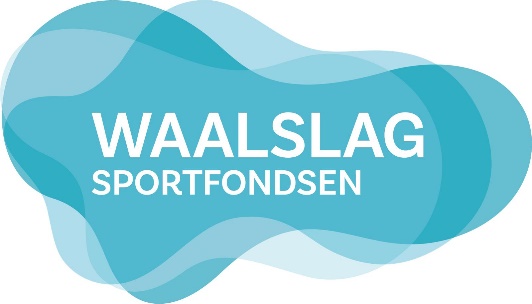 Leuk dat uw kind meedoet aan de kleurwedstrijd!Kleurplaten kunt u tot en met 1 oktober 2021 inleveren bij onze balie van Zwembad Waalslag. Kijk goed of u de naam, leeftijd, telefoon en e-mail heeft ingevuld. Door mee te doen aan de kleurwedstrijd gaat u akkoord met de onderstaande voorwaarden.Alle ingezonden kleurplaten worden eigendom van Sportfondsen Nederland en mogen worden vertoond op onze website, sociale media en/of andere uitingen van Sportfondsen Nederland. Deelname aan de kleurwedstrijd kan tot en met 12 jaarWinnaars worden uiterlijk 10 oktober 2021 bekend gemaakt.De prijswinnaar worden gekozen door een door Sportfondsen Nederland aangewezen jury.Prijzen kunnen niet geruild of in geldwaarde worden uitgekeerd, ook niet gedeeltelijk.Door deel te nemen, gaat u er mee akkoord dat de naam van uw kind kan worden vermeld op de website, sociale media en/of andere uitingen van Sportfondsen Nederland. Per kind accepteren wij 1 inzending. Bij meerdere inzendingen wordt er 1 kleurplaat meegenomen in de beoordeling. Zwembad Waalslag neemt contact op met de winnaars. Over de uitslagen kan niet worden gecorrespondeerd. Alle verkregen persoonsgegevens vanwege de kleurwedstrijd worden alleen gebruikt in het kader van de bekendmaking van de winnaars via de website, sociale media en/of andere uitingen van Sportfondsen Nederland. De gegevens van de kleurplaten zullen binnen twee maanden na de kleurwedstrijd worden vernietigd. Alle prijzen zijn geldig tot en met 01-01-2022. Na deze datum kan er geen gebruik meer worden gemaakt van de prijzen. Zie voor meer informatie over het pricavybeleid van Zwembad Waalslag het privacy statement op www.zwembadwaalslag.nl 